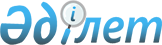 Аудандық мәслихаттың 2013 жылғы 24 желтоқсандағы 20 сессиясының "2014-2016 жылдарға арналған аудандық бюджет туралы" № 20/166 шешіміне өзгерістер енгізу туралыҚарағанды облысы Шет аудандық мәслихатының 2014 жылғы 9 қыркүйектегі № 25/218 шешімі. Қарағанды облысының Әділет департаментінде 2014 жылғы 29 қыркүйекте № 2774 болып тіркелді      РҚАО ескертпесі.

      Құжаттың мәтінінде түпнұсқаның пунктуациясы мен орфографиясы сақталған.

      Қазақстан Республикасының 2008 жылғы 4 желтоқсандағы Бюджет кодексіне, Қазақстан Республикасының 2001 жылғы 23 қаңтардағы "Қазақстан Республикасындағы жергілікті мемлекеттік басқару және өзін-өзі басқару туралы" Заңына сәйкес аудандық мәслихат ШЕШІМ ЕТТІ:



      1. Аудандық мәслихаттың 2013 жылғы 24 желтоқсандағы 20 сессиясының "2014-2016 жылдарға арналған аудандық бюджет туралы" № 20/166 шешіміне (нормативтік құқықтық актілердің мемлекеттік тіркеу Тізілімінде № 2506 болып тіркелген, 2014 жылғы 23 қаңтардағы "Шет шұғыласы" № 03 (10 467) газетінде жарияланған) келесі өзгерістер енгізілсін:



      1) 1 тармақта:

      1) тармақшасында:

      "4427256" сандары "4553056" сандарымен ауыстырылсын;

      "1687801" сандары "1910292" сандарымен ауыстырылсын;

      2) тармақшасында:

      "4458884" сандары "4603133" сандарымен ауыстырылсын;

      5) тармақшасында:

      "0" саны "алу 128445" сандарымен ауыстырылсын;

      6) тармақшасында:

      "0" саны "128445" сандарымен ауыстырылсын;

      "47481" сандары "50077" сандарымен ауыстырылсын;



      2) 5 тармақ келесі редакцияда мазмұндалсын:

      "5. 2014 жылға аудандық бюджеттен қаржыландырылатын, азаматтық қызметші болып табылатын және ауылдық жерде жұмыс істейтін денсаулық сақтау, білім беру, әлеуметтік қамсыздандыру, мәдениет, спорт және ветеринария саласындағы мамандарға қызметтің осы түрлерімен қалалық жағдайда айналысатын азаматтық қызметшілердің айлықақыларымен және ставкаларымен салыстырғанда кемінде жиырма бес пайызға жоғарылатылған лауазымдық айлықақылар мен тарифтік ставкалар белгіленсін.";



      3) көрсетілген шешімге 1 қосымша осы шешімге қосымшаға сәйкес жаңа редакцияда мазмұндалсын.



      2. Осы шешім 2014 жылдың 1 қаңтарынан бастап қолданысқа енгізіледі.      Сессия төрағасы                            А. Қызылов      Аудандық мәслихаттың хатшысы               Ә. Смағұлұлы

Аудандық мәслихаттың

2014 жылғы 9 қыркүйектегі

25 сессиясының № 25/218 шешіміне

қосымшаАудандық мәслихаттың

2013 жылғы 24 желтоқсандағы

20 сессиясының № 20/166 шешіміне

1 қосымша 2014 жылға арналған аудандық бюджет
					© 2012. Қазақстан Республикасы Әділет министрлігінің «Қазақстан Республикасының Заңнама және құқықтық ақпарат институты» ШЖҚ РМК
				СанатыСанатыСанатыСанатыСомасы (мың теңге)СыныбыСыныбыСыныбыСомасы (мың теңге)Ішкі сыныбыІшкі сыныбыСомасы (мың теңге)АтауыСомасы (мың теңге)12345І. Кiрiстер45530561Салықтық түсімдер191029201Табыс салығы3038992Жеке табыс салығы30389903Әлеуметтiк салық3388941Әлеуметтiк салық33889404Меншікке салынатын салықтар11092031Мүлікке салынатын салықтар10614013Жер салығы48704Көлік құралдарына салынатын салық409615Бiрыңғай жер салығы197105Тауарларға, жұмыстарға және қызметтерге салынатын ішкі салықтар1522262Акциздер39403Табиғи және басқа ресурстарды пайдаланғаны үшін түсетін түсімдер1375214Кәсіпкерлік және кәсіби қызметті жүргізгені үшін алынатын алымдар1076508Заңдық мәнді іс-әрекеттерді жасағаны және (немесе) оған уәкілеттігі бар мемлекеттік органдар немесе лауазымды адамдар құжаттар бергені үшін алынатын міндетті төлемдер60701Мемлекеттік баж60702Салықтық емес түсiмдер1300101Мемлекеттік меншіктен түсетін кірістер194406Басқа да салықтық емес түсiмдер110571Басқа да салықтық емес түсiмдер110573Негізгі капиталды сатудан түсетін түсімдер505403Жердi және материалдық емес активтердi сату50541Жерді сату50544Трансферттердің түсімдері 262470902Мемлекеттiк басқарудың жоғары тұрған органдарынан түсетiн трансферттер26247092Облыстық бюджеттен түсетiн трансферттер2624709Функционалдық топФункционалдық топФункционалдық топФункционалдық топФункционалдық топСомасы (мың теңге)Кіші функцияКіші функцияКіші функцияКіші функцияСомасы (мың теңге)Бюджеттік бағдарламалардың әкімшісіБюджеттік бағдарламалардың әкімшісіБюджеттік бағдарламалардың әкімшісіСомасы (мың теңге)БағдарламаБағдарламаСомасы (мың теңге)АтауыСомасы (мың теңге)II. Шығындар460313301Жалпы сипаттағы мемлекеттiк қызметтер5165041Мемлекеттiк басқарудың жалпы функцияларын орындайтын өкiлдi, атқарушы және басқа органдар471898112Аудан (облыстық маңызы бар қала) мәслихатының аппараты21497001Аудан (облыстық маңызы бар қала) мәслихатының қызметін қамтамасыз ету жөніндегі қызметтер19732003Мемлекеттік органның күрделі шығыстары1765122Аудан (облыстық маңызы бар қала) әкімінің аппараты86462001Аудан (облыстық маңызы бар қала) әкімінің қызметін қамтамасыз ету жөніндегі қызметтер78121003Мемлекеттік органның күрделі шығыстары8341123Қаладағы аудан, аудандық маңызы бар қала, кент, ауыл, ауылдық округ әкімінің аппараты363939001Қаладағы аудан, аудандық маңызы бар қала, кент, ауыл, ауылдық округ әкімінің қызметін қамтамасыз ету жөніндегі қызметтер337331022Мемлекеттік органның күрделі шығыстары266082Қаржылық қызмет11394459Ауданның (облыстық маңызы бар қаланың) экономика және қаржы бөлімі11394003Салық салу мақсатында мүлікті бағалауды жүргізу1250010Жекешелендіру, коммуналдық меншікті басқару, жекешелендіруден кейінгі қызмет және осыған байланысты дауларды реттеу500011Коммуналдық меншікке түскен мүлікті есепке алу, сақтау, бағалау және сату96445Жоспарлау және статистикалық қызмет1000459Ауданның (облыстық маңызы бар қаланың) экономика және қаржы бөлімі1000061Бюджеттік инвестициялар мәселелері бойынша құжаттаманы сараптау және бағалау, бюджеттік инвестициялардың іске асырылуына бағалау жүргізу10009Жалпы сипаттағы өзге де мемлекеттiк қызметтер32212459Ауданның(облыстық маңызы бар қаланың) экономика және қаржы бөлімі32212001Ауданның (облыстық маңызы бар қаланың) экономикалық саясаттың қалыптастыру мен дамыту, мемлекеттік жоспарлау, бюджеттік атқару және коммуналдық меншігін басқару саласындағы мемлекеттік саясатты іске асыру жөніндегі қызметтер 27742015Мемлекеттік органның күрделі шығыстары447002Қорғаныс76121Әскери мұқтаждар7612122Аудан (облыстық маңызы бар қала) әкімінің аппараты7612005Жалпыға бірдей әскери міндетті атқару шеңберіндегі іс-шаралар761203Қоғамдық тәртіп, қауіпсіздік, құқықтық, сот, қылмыстық-атқару қызметі7829Қоғамдық тәртіп және қауіпсіздік саласындағы өзге де қызметтер782458Ауданның (облыстық маңызы бар қаланың) тұрғын үй-коммуналдық шаруашылығы, жолаушылар көлігі және автомобиль жолдары бөлімі782021Елдi мекендерде жол қозғалысы қауiпсiздiгін қамтамасыз ету78204Бiлiм беру28594341Мектепке дейiнгi тәрбие және оқыту229599471Ауданның (облыстық маңызы бар қаланың) білім, дене шынықтыру және спорт бөлімі229599003Мектепке дейінгі тәрбие мен оқыту ұйымдарының қызметін қамтамасыз ету187526040Мектепке дейінгі білім беру ұйымдарында мемлекеттік білім беру тапсырысын іске асыруға420732Бастауыш, негізгі орта және жалпы орта білім беру2481366123Қаладағы аудан, аудандық маңызы бар қала, кент, ауыл, ауылдық округ әкімінің аппараты6444005Ауылдық жерлерде балаларды мектепке дейін тегін алып баруды және кері алып келуді ұйымдастыру6444471Ауданның (облыстық маңызы бар қаланың) білім, дене шынықтыру және спорт бөлімі2474922004Жалпы білім беру2447080005Балалар мен жасөспірімдерге қосымша білім беру278424Техникалық және кәсіптік орта білімнен кейінгі білім беру33312471Ауданның (облыстық маңызы бар қаланың) білім, дене шынықтыру және спорт бөлімі33312007Кәсіптік оқытуды ұйымдастыру333129Бiлiм беру саласындағы өзге де қызметтер115157471Ауданның (облыстық маңызы бар қаланың) білім, дене шынықтыру және спорт бөлімі115157009Ауданның (облыстық маңызы бар қаланың) мемлекеттік білім беру мекемелер үшін оқулықтар мен оқу-әдiстемелiк кешендерді сатып алу және жеткізу16339020Жетім баланы (жетім балаларды) және ата-аналарының қамқорынсыз қалған баланы (балаларды) күтіп-ұстауға асыраушыларына ай сайынғы ақшалай қаражат төлемдері 11644067Ведомстволық бағыныстағы мемлекеттік мекемелерінің және ұйымдарының күрделі шығыстары8717406Әлеуметтiк көмек және әлеуметтiк қамсыздандыру1685112Әлеуметтiк көмек139702123Қаладағы аудан, аудандық маңызы бар қала, кент, ауыл, ауылдық округ әкімінің аппараты13371003Мұқтаж азаматтарға үйінде әлеуметтік көмек көрсету13371451Ауданның (облыстық маңызы бар қаланың) жұмыспен қамту және әлеуметтік бағдарламалар бөлімі126331002Жұмыспен қамту бағдарламасы39095004Ауылдық жерлерде тұратын денсаулық сақтау, білім беру, әлеуметтік қамтамасыз ету, мәдениет, спорт және ветеринар мамандарына отын сатып алуға Қазақстан Республикасының заңнамасына сәйкес әлеуметтік көмек көрсету15750005Мемлекеттік атаулы әлеуметтік көмек22500006Тұрғын үйге көмек көрсету1508007Жергілікті өкілетті органдардың шешімі бойынша мұқтаж азаматтардың жекелеген топтарына әлеуметтік көмек14200010Үйден тәрбиеленіп оқытылатын мүгедек балаларды материалдық қамтамасыз ету20801618 жасқа дейінгі балаларға мемлекеттік жәрдемақылар24585017Мүгедектерді оңалту жеке бағдарламасына сәйкес, мұқтаж мүгедектерді міндетті гигиеналық құралдармен және ымдау тілі мамандарының қызмет көрсетуін, жеке көмекшілермен қамтамасыз ету84859Әлеуметтiк көмек және әлеуметтiк қамтамасыз ету салаларындағы өзге де қызметтер28809451Ауданның (облыстық маңызы бар қаланың) жұмыспен қамту және әлеуметтік бағдарламалар бөлімі28809001Жергілікті деңгейде халық үшін әлеуметтік бағдарламаларды жұмыспен қамтуды қамтамасыз етуді іске асыру саласындағы мемлекеттік саясатты іске асыру жөніндегі қызметтер23462011Жәрдемақыларды және басқа да әлеуметтік төлемдерді есептеу, төлеу мен жеткізу бойынша қызметтерге ақы төлеу2514021Мемлекеттік органның күрделі шығыстары283307Тұрғын үй-коммуналдық шаруашылық3470181Тұрғын үй шаруашылығы144310123Қаладағы аудан, аудандық маңызы бар қала, кент, ауыл, ауылдық округ әкімінің аппараты8189027Жұмыспен қамту 2020 жол картасы бойынша қалаларды және ауылдық елді мекендерді дамыту шеңберінде объектілерді жөндеу және абаттандыру8189455Ауданның (облыстық маңызы бар қаланың) мәдениет және тілдерді дамыту бөлімі600024Жұмыспен қамту 2020 жол картасы бойынша қалаларды және ауылдық елді мекендерді дамыту шеңберінде объектілерді жөндеу және абаттандыру600458Ауданның (облыстық маңызы бар қаланың) тұрғын үй-коммуналдық шаруашылығы, жолаушылар көлігі және автомобиль жолдары бөлімі21477003Мемлекттік тұрғын үй қорының сақталуын ұйымдастыру1800004Азаматтардың жекелеген санаттарын тұрғын үймен қамтамасыз ету3300031Кондаминиум объектісіне техникалық паспорттар дайындау1200033Инженерлік-коммуникациялық инфрақұрылымды жобалау, дамыту, жайластыру және (немесе) сатып алу6160041Жұмыспен қамту 2020 жол картасы бойынша қалаларды және ауылдық елді мекендерді дамыту шеңберінде объектілерді жөндеу және абаттандыру9017467Ауданның (облыстық маңызы бар қаланың) құрылыс бөлімі97691003Коммуналдық тұрғын үй қорының тұрғын үйін жобалау, салу және (немесе) сатып алу 63987004Инженерлік-коммуникациялық инфрақұрылымды жобалау, дамыту, жайластыру және (немесе) сатып алу33704471Ауданның (облыстық маңызы бар қаланың) білім, дене шынықтыру және спорт бөлімі7010026Жұмыспен қамту 2020 жол картасы бойынша қалаларды және ауылдық елді мекендерді дамыту шеңберінде объектілерді жөндеу және абаттандыру7010479Ауданның (облыстық маңызы бар қаланың)тұрғын үй инспекциясы бөлімі9343001Жергілікті деңгейде тұрғын үй қоры саласындағы мемлекеттік саясатты іске асыру жөніндегі қызметтер8758005Мемлекеттік органның күрделі шығыстары5852Коммуналдық шаруашылық47952123Қаладағы аудан, аудандық маңызы бар қала, кент, ауыл, ауылдық округ әкімінің аппараты23432014Елді мекендерді сумен жабдықтауды ұйымдастыру23432467Ауданның (облыстық маңызы бар қаланың) құрылыс бөлімі24520006Сумен жабдықтау және су бұру жүйесін дамыту 245203Елді-мекендерді абаттандыру154756123Қаладағы аудан, аудандық маңызы бар қала, кент, ауыл, ауылдық округ әкімінің аппараты154756008Елді мекендердегі көшелерді жарықтандыру59220009Елді мекендердің санитариясын қамтамасыз ету12359010Жерлеу орындарын ұстау және туыстары жоқ адамдарды жерлеу140011Елді мекендерді абаттандыру мен көгалдандыру8303708Мәдениет, спорт, туризм және ақпараттық кеңістiк3203471Мәдениет саласындағы қызмет195841455Ауданның (облыстық маңызы бар қаланың) мәдениет және тілдерді дамыту бөлімі195841003Мәдени-демалыс жұмысын қолдау1958412Спорт9536471Ауданның (облыстық маңызы бар қаланың) білім, дене шынықтыру және спорт бөлімі9536013Ұлттық және бұқаралық спорт түрлерін дамыту2330014Аудандық (облыстық маңызы бар қалалық) деңгейде спорттық жарыстар өткiзу3599015Әртүрлi спорт түрлерi бойынша аудан (облыстық маңызы бар қала) құрама командаларының мүшелерiн дайындау және олардың облыстық спорт жарыстарына қатысуы36073Ақпараттық кеңiстiк83480455Ауданның (облыстық маңызы бар қаланың) мәдениет және тілдерді дамыту бөлімі72080006Аудандық (қалалық) кiтапханалардың жұмыс iстеуi72080456Ауданның (облыстық маңызы бар қаланың) ішкі саясат бөлімі11400002Газеттер мен журналдар арқылы мемлекеттік ақпараттық саясат жүргізу жөніндегі қызметтер10200005Телерадио хабарларын тарату арқылы мемлекеттік ақпараттық саясатты жүргізу жөніндегі қызметтер12009Мәдениет, спорт, туризм және ақпараттық кеңiстiктi ұйымдастыру жөнiндегi өзге де қызметтер31490455Ауданның (облыстық маңызы бар қаланың) мәдениет және тілдерді дамыту бөлімі8090001Жергілікті деңгейде тілдерді және мәдениетті дамыту саласындағы мемлекеттік саясатты іске асыру жөніндегі қызметтер8090456Ауданның (облыстық маңызы бар қаланың) ішкі саясат бөлімі23400001Жергілікті деңгейде ақпарат, мемлекеттілікті нығайту және азаматтардың әлеуметтік сенімділігін қалыптастыру саласында мемлекеттік саясатты іске асыру жөніндегі қызметтер14562003Жастар саясаты саласында іс-шараларды іске асыру8688006Мемлекеттік органның күрделі шығыстары15010Ауыл, су, орман, балық шаруашылығы, ерекше қорғалатын табиғи аумақтар, қоршаған ортаны және жануарлар дүниесін қорғау, жер қатынастары1773271Ауыл шаруашылығы51573459Ауданның (облыстық маңызы бар қаланың) экономика және қаржы бөлімі23066099Мамандардың әлеуметтік көмек көрсетуі жөніндегі шараларды іске асыру23066467Ауданның (облыстық маңызы бар қаланың) құрылыс бөлімі700010Ауыл шаруашылығы объектілерін дамыту700474Ауданның (облыстық маңызы бар қаланың) ауыл шаруашылығы және ветеринария бөлімі27807001Жергілікті деңгейде ауыл шаруашылығы және ветеринария саласындағы мемлекеттік саясатты іске асыру жөніндегі қызметтер13653003Мемлекеттік органның күрделі шығыстары64006Ауру жануарларды санитарлық союды ұйымдастыру3000007Қаңғыбас иттер мен мысықтарды аулауды және жоюды ұйымдастыру1520008Алып қойылатын және жойылатын ауру жануарлардың, жануарлардан алынатын өнімдер мен шикізаттың құнын иелеріне өтеу9070012Ауыл шаруашылығы жануарларын сәйкестендіру жөніндегі іс-шараларды өткізу5006Жер қатынастары23751463Ауданның (облыстық маңызы бар қаланың) жер қатынастары бөлімі23751001Аудан (облыстық маңызы бар қала) аумағында жер қатынастарын реттеу саласындағы мемлекеттік саясатты іске асыру жөніндегі қызметтер17923004Жердi аймақтарға бөлу жөнiндегi жұмыстарды ұйымдастыру5264007Мемлекеттік органның күрделі шығыстары5649Ауыл, су, орман, балық шаруашылығы, қоршаған ортаны қорғау және жер қатынастары саласындағы басқа да қызметтер102003474Ауданның (облыстық маңызы бар қаланың) ауыл шаруашылығы және ветеринария бөлімі102003013Эпизоотияға қарсы іс-шаралар жүргізу10200311Өнеркәсіп, сәулет, қала құрылысы және құрылыс қызметі346322Сәулет, қала құрылысы және құрылыс қызметі34632467Ауданның (облыстық маңызы бар қаланың) құрылыс бөлімі13579001Жергілікті деңгейде құрылыс саласындағы мемлекеттік саясатты іске асыру жөніндегі қызметтер11129017Мемлекеттік органның күрделі шығыстары2450468Ауданның (облыстық маңызы бар қаланың) сәулет және қала құрылысы бөлімі21053001Жергілікті деңгейде сәулет және қала құрылысы саласындағы мемлекеттік саясатты іске асыру жөніндегі қызметтер5783003Аудан аумағында қала құрылысын дамыту схемаларын және елді мекендердің бас жоспарларын әзірлеу13800004Мемлекеттік органның күрделі шығыстары147012Көлiк және коммуникация711051Автомобиль көлiгi65992123Қаладағы аудан, аудандық маңызы бар қала, кент, ауыл, ауылдық округ әкімінің аппараты51492013Аудандық маңызы бар қалаларда, кенттерде, ауылдарда, ауылдық округтерде автомобиль жолдарының жұмыс істеуін қамтамасыз ету51492458Ауданның (облыстық маңызы бар қаланың) тұрғын үй-коммуналдық шаруашылығы, жолаушылар көлігі және автомобиль жолдары бөлімі14500023Автомобиль жолдарының жұмыс істеуін қамтамасыз ету145009Көлік және коммуникациялар саласындағы басқа да қызметтер5113458Ауданның (облыстық маңызы бар қаланың) тұрғын үй-коммуналдық шаруашылығы, жолаушылар көлігі және автомобиль жолдары бөлімі5113037Әлеуметтік маңызы бар қалалық (ауылдық), қала маңындағы және ауданішілік қатынастар бойынша жолаушылар тасымалдарын субсидиялау511313Басқалар970529Басқалар97052123Қаладағы аудан, аудандық маңызы бар қала, кент, ауыл, ауылдық округ әкімінің аппараты19443040"Өңірлерді дамыту" Бағдарламасы шеңберінде өңірлерді экономикалық дамытуға жәрдемдесу бойынша шараларды іске асыру19443458Ауданның (облыстық маңызы бар қаланың) тұрғын үй-коммуналдық шаруашылығы, жолаушылар көлігі және автомобиль жолдары бөлімі16734001Жергілікті деңгейде тұрғын үй-коммуналдық шаруашылығы, жолаушылар көлігі және автомобиль жолдары саласындағы мемлекеттік саясатты іске асыру жөніндегі қызметтер14734013Мемлекттік органның күрделі шығыстары2000459Ауданның (облыстық маңызы бар қаланың) экономика және қаржы бөлімі12230012Ауданның (облыстық маңызы бар қаланың) жергілікті атқарушы органының резерві 12230471Ауданның (облыстық маңызы бар қаланың) білім, дене шынықтыру және спорт бөлімі34775001Білім, дене шынықтыру және спорт бөлімі қызметін қамтамасыз ету13343018Мемлекеттік органның күрделі шығыстары35041"Өңірлерді дамыту" Бағдарламасы шеңберінде өңірлерді экономикалық дамытуға жәрдемдесу бойынша шараларды іске асыру21397494Ауданның (облыстық маңызы бар қаланың) кәсіпкерлік және өнеркәсіп бөлімі13870001Жергілікті деңгейде кәсіпкерлікті және өнеркәсіпті дамыту саласындағы мемлекеттік саясатты іске асыру жөніндегі қызметтер13845003Мемлекеттік органның күрделі шығыстары2515Трансферттер28091Трансферттер2809459Ауданның (облыстық маңызы бар қаланың) экономика және қаржы бөлімі2809006Нысаналы пайдаланылмаған (толық пайдаланылмаған) трансферттерді қайтару280916Қарыздарды өтеу125091Қарыздарды өтеу12509459Ауданның (облыстық маңызы бар қаланың) экономика және қаржы бөлімі12509005Жергілікті атқарушы органның жоғары тұрған бюджет алдындағы борышын өтеу12509ІІІ. Таза бюджеттік кредиттеу78368Бюджеттік кредиттер7836810Ауыл, су, орман, балық шаруашылығы, ерекше қорғалатын табиғи аумақтар, қоршаған ортаны және жануарлар дүниесін қорғау, жер қатынастары908771Ауыл шаруашылығы90877459Ауданның (облыстық маңызы бар қаланың) экономика және қаржы бөлімі90877018Мамандарды әлеуметтік қолдау шараларын іске асыруға берілетін бюджеттік кредиттер90877СанатыСанатыСанатыСанатыСомасы (мың теңге)СыныбыСыныбыСыныбыСомасы (мың теңге)Ішкі сыныбыІшкі сыныбыСомасы (мың теңге)АтауыСомасы (мың теңге)123455Бюджеттік кредиттерді өтеу1250901Бюджеттік кредиттерді өтеу125091Мемлекеттік бюджеттен берілген бюджеттік кредиттерді өтеу12509IV. Қаржы активтерімен операциялар бойынша сальдо0Қаржы активтерін сатып алу0СанатыСанатыСанатыСанатыСомасы (мың теңге)СыныбыСыныбыСыныбыСомасы (мың теңге)Ішкі сыныбыІшкі сыныбыСомасы (мың теңге)АтауыСомасы (мың теңге)12345Мемлекеттік қаржы активтерін сатудан түсетін түсімдер0Функционалдық топФункционалдық топФункционалдық топФункционалдық топФункционалдық топСомасы (мың теңге)Кіші функцияКіші функцияКіші функцияКіші функцияСомасы (мың теңге)Бюджеттік бағдарламалардың әкімшісіБюджеттік бағдарламалардың әкімшісіБюджеттік бағдарламалардың әкімшісіСомасы (мың теңге)БағдарламаБағдарламаСомасы (мың теңге)АтауыСомасы (мың теңге)123456V. Бюджет тапшылығы (профициті)-128445VI. Бюджет тапшылығын қаржыландыру (профицитін пайдалану)128445